                                                                                                                                                            Проект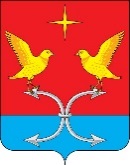 РОССИЙСКАЯ ФЕДЕРАЦИЯОРЛОВСКАЯ ОБЛАСТЬКОРСАКОВСКИЙ РАЙОНПАРАМОНОВСКИЙ СЕЛЬСКИЙ СОВЕТ НАРОДНЫХ ДЕПУТАТОВ                                              РЕШЕНИЕ     _________2022 г.                                                                                              № _____                   	д. Парамоново                                                   	        О внесении изменений и дополнений в решение Парамоновского сельского Совета народных депутатов Корсаковского района Орловской области № 88 от 26.03.2021 г. «Об утверждении Положения о муниципальной службе в Парамоновском сельском поселении Корсаковского района Орловской области»В связи с приведением в соответствие с действующим законодательством нормативно-правовой базы Парамоновского сельского поселения Корсаковского района Орловской области, рассмотрев протест межрайонной прокуратуры от 19.09.2022 года №14-2022 на решение Парамоновского сельского Совета народных депутатов Корсаковского района Орловской области от 26.03.2021г. №88 «Об утверждении Положения о муниципальной службе в Парамоновском сельском поселении Корсаковского района Орловской области»:1)  ст. 12 дополнить пунктами 5 и 6 следующего содержания:        5. введение антикоррупционных стандартов, то есть установление для соответствующей области деятельности единой системы запретов, ограничений и дозволений, обеспечивающих предупреждение коррупции в данной области;        6. унификация прав государственных и муниципальных служащих, лиц, замещающих государственные должности Российской Федерации, государственные должности субъектов Российской Федерации, должности глав муниципальных образований, муниципальные должности, а также устанавливаемых для указанных служащих и лиц ограничений, запретов и обязанностей.2)	Настоящий проект решения обнародовать в установленном порядке и разместить на официальном сайте администрации Корсаковского района Орловской области (www.корсаково 57. рф). Глава сельского поселения                                                                           Д. И. Ипатов